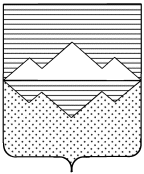 СОБРАНИЕ ДЕПУТАТОВСАТКИНСКОГО МУНИЦИПАЛЬНОГО РАЙОНА ЧЕЛЯБИНСКОЙ ОБЛАСТИРЕШЕНИЕот 30 марта 2022 года №204/39г. СаткаО принятии прогнозного плана приватизации муниципального имущества Саткинского муниципального района на 2022-2024 года      На основании Гражданского кодекса Российской Федерации, Федерального закона от 06.10.2003 №131-ФЗ «Об общих принципах организации местного самоуправления в Российской Федерации», Федерального закона от 21.12.2001 № 178-ФЗ «О приватизации государственного и муниципального имущества», Устава Саткинского муниципального района, в соответствии с Положением «О порядке приватизации муниципального имущества Саткинского муниципального района», утвержденного Решением Собрания депутатов Саткинского муниципального района от 24.02.2021  №69/13, СОБРАНИЕ ДЕПУТАТОВ САТКИНСКОГО МУНИЦИПАЛЬНОГО РАЙОНА РЕШАЕТ:1. Принять прогнозный план приватизации муниципального имущества Саткинского муниципального района на 2022-2024 года», согласно приложению к настоящему решению.2. Настоящее решение опубликовать в газете «Саткинский рабочий».3. Контроль за исполнением настоящего решения возложить на комиссию по финансам, бюджету и экономической политике (председатель  А.А. Витьшев).  Глава Саткинского муниципального района                                      		              А.А. ГлазковПриложение к решению Собрания депутатовСаткинского муниципального районаот 30 марта 2022 года №204/39Прогнозный план приватизации муниципального имущества Саткинского муниципального района на 2022-2024 годаПеречень муниципального имущества подлежащего реализацииНачальник Управления земельными и имущественными отношениями Администрации Саткинского муниципального района					                              Е.А. Кузина№ п/пМестонахождениеНаименование объектаКраткая характеристикаСпособ приватизации1Челябинская область, Саткинский район, п. Магнитский, ул. Центральная, д.2Нежилое помещениеОбщая площадь:29 кв.м.Продажа на аукционе с открытой формой подачи предложений о цене. В случае если аукцион будет признан несостоявшимся, продажу осуществить единым лотом посредством публичного предложения. В случае если продажа посредством публичного предложения  не состоится, продажу осуществить способом «без объявления цены».2Челябинская область, г.Бакал, ул.Титова, д.17Нежилое помещениеОбщая площадь:66,7 кв.м.Продажа на аукционе с открытой формой подачи предложений о цене. В случае если аукцион будет признан несостоявшимся, продажу осуществить единым лотом посредством публичного предложения. В случае если продажа посредством публичного предложения  не состоится, продажу осуществить способом «без объявления цены3Челябинская область, г.Сатка, ул.Карла Маркса, д.4Нежилое помещениеОбщая площадь:71,9 кв.м.Продажа на аукционе с открытой формой подачи предложений о цене. В случае если аукцион будет признан несостоявшимся, продажу осуществить единым лотом посредством публичного предложения. В случае если продажа посредством публичного предложения  не состоится, продажу осуществить способом «без объявления цены4Челябинская область, г.Сатка, за огородом д.60 ул.18 годовщина ОктябряНежилое здание – гараж с земельным участкомОбщая площадь гаража:35 кв.м. площадь земельного участка: 35 кв.м.Продажа на аукционе с открытой формой подачи предложений о цене. В случае если аукцион будет признан несостоявшимся, продажу осуществить единым лотом посредством публичного предложения. В случае если продажа посредством публичного предложения  не состоится, продажу осуществить способом «без объявления цены